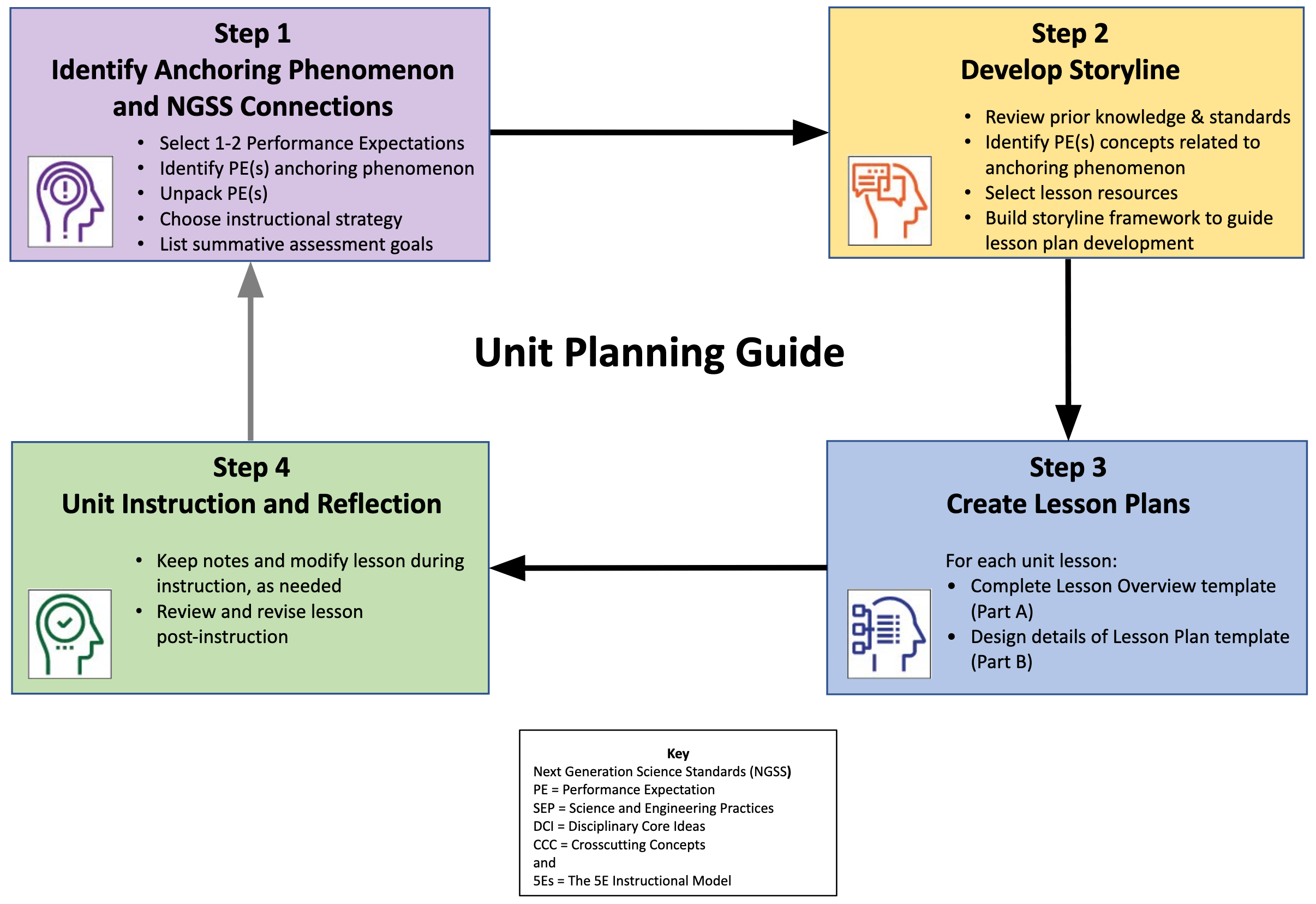 Topic: Select the Storyline Unit Template (a, b, or c) that suits the detail and level of unit development:Storyline adapted from nextgenstorylines.org under the Creative Commons License Attribution 4.0 LicenseStoryline adapted from nextgenstorylines.org under the Creative Commons License Attribution 4.0 LicenseStoryline adapted from nextgenstorylines.org under the Creative Commons License Attribution 4.0 LicenseAND/ORAND/ORAND/ORAND/OR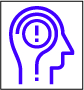 Step 1: Identify Anchoring Phenomenon and NGSS ConnectionsStep 1: Identify Anchoring Phenomenon and NGSS ConnectionsStep 1: Identify Anchoring Phenomenon and NGSS ConnectionsStep 1: Identify Anchoring Phenomenon and NGSS ConnectionsStep 1: Identify Anchoring Phenomenon and NGSS ConnectionsGrade and Subject:Instructional Time:Instructional Time:Unit Title:Select the grade level NGSS Performance Expectation(s) (PEs) that build towards student learning goals.The PE color coding reflects its 3-dimensional learning components. Search the Evidence Statements for details on what students should know and do.Select the grade level NGSS Performance Expectation(s) (PEs) that build towards student learning goals.The PE color coding reflects its 3-dimensional learning components. Search the Evidence Statements for details on what students should know and do.Select the grade level NGSS Performance Expectation(s) (PEs) that build towards student learning goals.The PE color coding reflects its 3-dimensional learning components. Search the Evidence Statements for details on what students should know and do.Select the grade level NGSS Performance Expectation(s) (PEs) that build towards student learning goals.The PE color coding reflects its 3-dimensional learning components. Search the Evidence Statements for details on what students should know and do.Select the grade level NGSS Performance Expectation(s) (PEs) that build towards student learning goals.The PE color coding reflects its 3-dimensional learning components. Search the Evidence Statements for details on what students should know and do.Select the grade level NGSS Performance Expectation(s) (PEs) that build towards student learning goals.The PE color coding reflects its 3-dimensional learning components. Search the Evidence Statements for details on what students should know and do.Identify an anchoring phenomenon and related phenomena, problem, or project that corresponds to the PE(s), which is engaging and relevant to students. See more about phenomena and using phenomena with NGSS.Identify an anchoring phenomenon and related phenomena, problem, or project that corresponds to the PE(s), which is engaging and relevant to students. See more about phenomena and using phenomena with NGSS.Identify an anchoring phenomenon and related phenomena, problem, or project that corresponds to the PE(s), which is engaging and relevant to students. See more about phenomena and using phenomena with NGSS.Identify an anchoring phenomenon and related phenomena, problem, or project that corresponds to the PE(s), which is engaging and relevant to students. See more about phenomena and using phenomena with NGSS.Identify an anchoring phenomenon and related phenomena, problem, or project that corresponds to the PE(s), which is engaging and relevant to students. See more about phenomena and using phenomena with NGSS.Identify an anchoring phenomenon and related phenomena, problem, or project that corresponds to the PE(s), which is engaging and relevant to students. See more about phenomena and using phenomena with NGSS.Describe an overview of how the anchoring and related phenomenon, problem, or project build toward understanding the PE(s) through student-led engagement opportunities to investigate the phenomena. Revise, as needed, during unit development.Describe an overview of how the anchoring and related phenomenon, problem, or project build toward understanding the PE(s) through student-led engagement opportunities to investigate the phenomena. Revise, as needed, during unit development.Describe an overview of how the anchoring and related phenomenon, problem, or project build toward understanding the PE(s) through student-led engagement opportunities to investigate the phenomena. Revise, as needed, during unit development.Describe an overview of how the anchoring and related phenomenon, problem, or project build toward understanding the PE(s) through student-led engagement opportunities to investigate the phenomena. Revise, as needed, during unit development.Describe an overview of how the anchoring and related phenomenon, problem, or project build toward understanding the PE(s) through student-led engagement opportunities to investigate the phenomena. Revise, as needed, during unit development.Describe an overview of how the anchoring and related phenomenon, problem, or project build toward understanding the PE(s) through student-led engagement opportunities to investigate the phenomena. Revise, as needed, during unit development.Unpack the 3-D learning components of the Performance Expectation(s) in the following NGSS-aligned table below.For guidance, see the NGSS Topic Arrangements and NGSS DCI Arrangements. Use tools to unpack each PE separately.Unpack the 3-D learning components of the Performance Expectation(s) in the following NGSS-aligned table below.For guidance, see the NGSS Topic Arrangements and NGSS DCI Arrangements. Use tools to unpack each PE separately.Unpack the 3-D learning components of the Performance Expectation(s) in the following NGSS-aligned table below.For guidance, see the NGSS Topic Arrangements and NGSS DCI Arrangements. Use tools to unpack each PE separately.Unpack the 3-D learning components of the Performance Expectation(s) in the following NGSS-aligned table below.For guidance, see the NGSS Topic Arrangements and NGSS DCI Arrangements. Use tools to unpack each PE separately.Unpack the 3-D learning components of the Performance Expectation(s) in the following NGSS-aligned table below.For guidance, see the NGSS Topic Arrangements and NGSS DCI Arrangements. Use tools to unpack each PE separately.Unpack the 3-D learning components of the Performance Expectation(s) in the following NGSS-aligned table below.For guidance, see the NGSS Topic Arrangements and NGSS DCI Arrangements. Use tools to unpack each PE separately.Science and Engineering Practices (SEP)Science and Engineering Practices (SEP)Disciplinary Core Ideas (DCI)Disciplinary Core Ideas (DCI)Crosscutting Concepts (CCC)Crosscutting Concepts (CCC)Choose an instructional strategy that best suits teaching and learning about the anchoring phenomena, problem, or project.For ideas, see the Instructional Strategies matrix.Choose an instructional strategy that best suits teaching and learning about the anchoring phenomena, problem, or project.For ideas, see the Instructional Strategies matrix.Choose an instructional strategy that best suits teaching and learning about the anchoring phenomena, problem, or project.For ideas, see the Instructional Strategies matrix.Choose an instructional strategy that best suits teaching and learning about the anchoring phenomena, problem, or project.For ideas, see the Instructional Strategies matrix.Choose an instructional strategy that best suits teaching and learning about the anchoring phenomena, problem, or project.For ideas, see the Instructional Strategies matrix.Choose an instructional strategy that best suits teaching and learning about the anchoring phenomena, problem, or project.For ideas, see the Instructional Strategies matrix.Generate goals for a summative assessment to measure student learning toward the identified PE(s) and its SEP(s), DCI(s), and CCC(s).Generate goals for a summative assessment to measure student learning toward the identified PE(s) and its SEP(s), DCI(s), and CCC(s).Generate goals for a summative assessment to measure student learning toward the identified PE(s) and its SEP(s), DCI(s), and CCC(s).Generate goals for a summative assessment to measure student learning toward the identified PE(s) and its SEP(s), DCI(s), and CCC(s).Generate goals for a summative assessment to measure student learning toward the identified PE(s) and its SEP(s), DCI(s), and CCC(s).Generate goals for a summative assessment to measure student learning toward the identified PE(s) and its SEP(s), DCI(s), and CCC(s).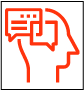 Step 2: Develop StorylineCoherent Learning ProgressionCoherent Learning ProgressionDevelop a unit storyline that supports 3-dimensional learning and coherence for students.Review previous grade level Performance Expectations (PEs) and assess students’ prior knowledge to support storyline and lesson development.List  key topics and main concepts, and select potential lesson activities about the anchoring phenomenon for the storyline framework.Use the storyline template (copy & paste)  to create each sequence in a lesson or unit, which guides the development of lesson plans.Develop a unit storyline that supports 3-dimensional learning and coherence for students.Review previous grade level Performance Expectations (PEs) and assess students’ prior knowledge to support storyline and lesson development.List  key topics and main concepts, and select potential lesson activities about the anchoring phenomenon for the storyline framework.Use the storyline template (copy & paste)  to create each sequence in a lesson or unit, which guides the development of lesson plans.List previous grade level  Performance Expectations that support the current grade level PE(s) in learning about the phenomenon:List previous grade level  Performance Expectations that support the current grade level PE(s) in learning about the phenomenon:List previous grade level  Performance Expectations that support the current grade level PE(s) in learning about the phenomenon:Unpack the identified PEs related SEPs, DCIs, and CCCs:Unpack the identified PEs related SEPs, DCIs, and CCCs:Unpack the identified PEs related SEPs, DCIs, and CCCs:Science and Engineering Practices Progression:Disciplinary Core Ideas Progression:Crosscutting Concepts Progression:Prior KnowledgePrior KnowledgePrior KnowledgeDetermine students’ prior knowledge (e.g., pre-test, class discussion, exit ticket, 1-minute report,KWL chart, survey, etc.) about the anchoring phenomenon:Determine students’ prior knowledge (e.g., pre-test, class discussion, exit ticket, 1-minute report,KWL chart, survey, etc.) about the anchoring phenomenon:Determine students’ prior knowledge (e.g., pre-test, class discussion, exit ticket, 1-minute report,KWL chart, survey, etc.) about the anchoring phenomenon:Identify Key TopicsList the main concepts of the anchoring phenomenon that are the focus of the storyline and lesson plan learning goals, revise as needed:Select Activity ResourcesIdentify lesson resources to investigate the anchoring phenomenon through a variety of activities, revise as needed (include title and):                                                                                                                                                                                                                                                                                                                                                        Storyline Unit Template (a)Storyline Unit Template (a)Storyline Unit Template (a)Storyline Unit Template (a)Storyline Unit Template (a)Unit Title (topic):Anchoring PhenomenonPrevious Lesson…Where we’ve been.Fill in with previous lesson’s “what are we doing now”, if applicable.Fill in with previous lesson’s “what are we doing now”, if applicable.Fill in with previous lesson’s “what are we doing now”, if applicable.Fill in with previous lesson’s “what are we doing now”, if applicable.This Lesson…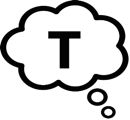 What we are doing now.Teacher text about what happens in this lesson - to be completed after storylineTeacher text about what happens in this lesson - to be completed after storylineTeacher text about what happens in this lesson - to be completed after storylineTeacher text about what happens in this lesson - to be completed after storylineDriving Question…What we’re investigating about the phenomenon.Activities to Investigate theDriving Question & PE alignmentSkills to Investigate theDriving Question (SEPs)What We Figure Out About the Driving Question (DCIs, CCCs)New Questions & Next Steps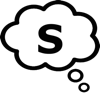 (Lesson #: Student-driven lesson question) (Lesson #: min.)(Activities that build knowledge about anchoring phenomenon toward understanding lesson PE)Next Lesson…Where we’re going.Teacher text about what happens in the next lesson based on this lesson’s outcomes.Teacher text about what happens in the next lesson based on this lesson’s outcomes.Teacher text about what happens in the next lesson based on this lesson’s outcomes.Teacher text about what happens in the next lesson based on this lesson’s outcomes.Storyline Unit Template (b)Storyline Unit Template (b)Storyline Unit Template (b)Storyline Unit Template (b)Storyline Unit Template (b)Lesson Title (topic):Anchoring PhenomenonPrevious Lesson…Where we’ve been.This Lesson…What we are doing now.Driving Question…What we’re investigating about the phenomenon.Activities to Investigate theDriving Question & PE alignmentSkills to Investigate theDriving Question (SEPs)What We Figure Out About the Driving Question (DCIs, CCCs)New Questions & Next Steps(Lesson #: Student-driven lesson question) (Lesson #: min.)(Lesson #: Student-driven lesson question) (Lesson #: min.).Next Lesson…Where we’re going.Storyline Unit Template (c)Storyline Unit Template (c)Storyline Unit Template (c)Storyline Unit Template (c)Storyline Unit Template (c)Lesson Title (topic):Anchoring PhenomenonPrevious Lesson…Where we’ve been.This Lesson…What we are doing now.Driving Question…What we’re investigating about the phenomenon.Activities to Investigate theDriving Question & PE alignmentSkills to Investigate theDriving Question (SEPs)What We Figure Out About the Driving Question (DCIs, CCCs)New Questions & Next Steps(Lesson #: Student-driven lesson question) (Lesson #: min.)(Lesson #: Student-driven lesson question) (Lesson #: min.)(Lesson #: Student-driven lesson question) (Lesson #: min.)Next Lesson…Where we’re going.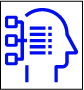 Step 3: Create Lesson Plans Lesson Overview Template (Part A)Lesson Plan SequenceLesson Plan SequenceDevelop NGSS-aligned lessons that are guided by the 5Es instructional model to instruct the unit storyline.Part A: Develop the learning plan overview to provide foundation for instruction.Part B: Create detailed lessons for the learning plan using the 5Es instructional model to guide instruction.Develop NGSS-aligned lessons that are guided by the 5Es instructional model to instruct the unit storyline.Part A: Develop the learning plan overview to provide foundation for instruction.Part B: Create detailed lessons for the learning plan using the 5Es instructional model to guide instruction.Connect grade level  Performance Expectation(s) to a lesson-based anchoring phenomenon topic.See more about phenomena and using phenomena with NGSS.Connect grade level  Performance Expectation(s) to a lesson-based anchoring phenomenon topic.See more about phenomena and using phenomena with NGSS.Connect grade level  Performance Expectation(s) to a lesson-based anchoring phenomenon topic.See more about phenomena and using phenomena with NGSS.PE(s):Anchoring phenomenon topic:PE(s):Anchoring phenomenon topic:PE(s):Anchoring phenomenon topic:Ask a Driving Question that connects to the identified grade level PE(s) and anchoring phenomenon topic, which is engaging and relevant to students.See more about Driving Questions and using Driving Questions with NGSS.Ask a Driving Question that connects to the identified grade level PE(s) and anchoring phenomenon topic, which is engaging and relevant to students.See more about Driving Questions and using Driving Questions with NGSS.Ask a Driving Question that connects to the identified grade level PE(s) and anchoring phenomenon topic, which is engaging and relevant to students.See more about Driving Questions and using Driving Questions with NGSS.Highlight specific SEPs, DCIs, and CCCs that support the PE(s) in learning about the phenomenon-based question.Highlight specific SEPs, DCIs, and CCCs that support the PE(s) in learning about the phenomenon-based question.Highlight specific SEPs, DCIs, and CCCs that support the PE(s) in learning about the phenomenon-based question.Science and Engineering Practices Progression:Disciplinary Core Ideas Progression:Crosscutting Concepts Progression:Prior KnowledgePrior KnowledgePrior KnowledgeDetermine students’ prior knowledge (e.g., pre-test, class discussion, exit ticket, 1-minute report,KWL chart, survey, etc.) about the anchoring phenomenon:Determine students’ prior knowledge (e.g., pre-test, class discussion, exit ticket, 1-minute report,KWL chart, survey, etc.) about the anchoring phenomenon:Determine students’ prior knowledge (e.g., pre-test, class discussion, exit ticket, 1-minute report,KWL chart, survey, etc.) about the anchoring phenomenon:Identify Key TopicsList the main concepts of the anchoring phenomenon that are the focus of the storyline and lesson plan learning goals, revise as needed:Select Activity ResourcesIdentify lesson resources to investigate the anchoring phenomenon through a variety of activities, revise as needed (include title and):                                                                                                                                                                                                                                                                                                                                                        Lesson Plan Template (Part B)Lesson Plan Template (Part B)Lesson Plan Template (Part B)Lesson Plan Template (Part B)Grade and Subject:Grade and Subject:Grade and Subject:Grade and Subject:Instructional Time:min.Lesson Title:Anchoring Phenomenon:Driving Question:Lesson IntroductionLesson IntroductionLesson IntroductionLesson IntroductionLesson IntroductionLesson Overview(summary):Lesson Overview(summary):Lesson Overview(summary):Learning Goals(objectives):Learning Goals(objectives):Standards & Resource AlignmentStandards & Resource AlignmentStandards & Resource AlignmentStandards & Resource AlignmentStandards & Resource AlignmentBuilding Toward Target NGSSPE with supporting SEP, DCI, CCC (links):Building Toward Target NGSSPE with supporting SEP, DCI, CCC (links):Building Toward Target NGSSPE with supporting SEP, DCI, CCC (links):Lesson Resources(sequence and links):Lesson Resources(sequence and links):Teacher PreparationTeacher PreparationTeacher PreparationTeacher PreparationTeacher PreparationStudent Misconceptions(potential student ideas that are problematic when engaging in the lesson):Student Misconceptions(potential student ideas that are problematic when engaging in the lesson):Student Misconceptions(potential student ideas that are problematic when engaging in the lesson):Scientific Terminology(vocabulary named once students “figure out” concepts of lesson):Scientific Terminology(vocabulary named once students “figure out” concepts of lesson):Materials PreparationMaterials PreparationMaterials PreparationMaterials PreparationMaterials PreparationStudent Needs(activity sheets, data packet, etc.):Student Needs(activity sheets, data packet, etc.):Group Needs(lab equipment, group data packets, etc.):Group Needs(lab equipment, group data packets, etc.):Safety & Technology Needs(dangerous materials, websites cued, etc.):Supporting InformationSupporting InformationSupporting InformationSupporting InformationSupporting InformationReferences(links to cite sources of data, images, websites, etc.):References(links to cite sources of data, images, websites, etc.):References(links to cite sources of data, images, websites, etc.):Background Reading(for teachers and/or students):Background Reading(for teachers and/or students):For each lesson, select the relevant 5E instructional focus section(s) from the following:Engage: Interest in a concept is generated and students’ current understanding is assessed.ACTIVATE interest: Introduce anchoring phenomenon, driving question, and assess students’ prior knowledgeEngages students in the concepts through a short activity or relevant discussionConnects students’ past and present experiencesCreates interest and generates curiosityUncovers students’ current knowledge and misconceptionsInitiates student’s investigation into the anchoring phenomenon based on an observation, problem, or questionStudent Anticipated Driving Question(s):Lesson Activities (experiment, demonstration, video, visualization, reading, etc. coherently sequenced to help build understanding of PE):(For each activity, provide details of the procedure including timing, teacher guidance, student prompts, strategies for discussions and differentiation, etc.)Formative Assessment (activity sheet, Venn diagram, summary, exit ticket, think-pair-share, etc. to check for understanding of lesson concepts):Consensus Discussion (claims, evidence, and reasoning on what students figured out in this lesson):New Questions and Next Steps (student-driven questions, ideas on what to investigate in the next lesson and how to investigate it, etc.):Explore: Students participate in activities to explore questions related to a concept.BUILD Knowledge: Learn the science behind conceptsStudents explore the concepts with others to develop a common set of experiencesProvides students with one or more actual experiencesOffers opportunities for creative thinking and skills developmentStudents make and record observations and ideas, make connections, and ask questionsStudents usually work in groupsTeacher acts as coach or facilitator in student-led investigationsStudent Anticipated Driving Question(s):Lesson Activities (experiment, demonstration, video, visualization, reading, etc. coherently sequenced to help build understanding of PE):(For each activity, provide details of the procedure including timing, teacher guidance, student prompts, strategies for discussions and differentiation, etc.)Formative Assessment (activity sheet, Venn diagram, summary, exit ticket, think-pair-share, etc. to check for understanding of lesson concepts):Consensus Discussion (claims, evidence, and reasoning on what students figured out in this lesson):New Questions and Next Steps (student-driven questions, ideas on what to investigate in the next lesson and how to investigate it, etc.):Explain: Students construct their understanding of a concept and develop evidence-based explanations.DEVELOP Concepts: Research information using real-world dataDevelops students’ an explanation for the concepts they have been exploring with teacher providing supporting guidanceStudents describe their observations and come up with explanationsStudents listen critically to each other’s explanationsStudents learn to apply and interpret evidenceDevelops students’ academic vocabulary by applying scientific terms once students have figured out the lesson conceptsTeacher guides students’ reasoning, asks appropriate questions, and directs students to additional supporting resourcesStudent Anticipated Driving Question(s):Lesson Activities (experiment, demonstration, video, visualization, reading, etc. coherently sequenced to help build understanding of PE):(For each activity, provide details of the procedure including timing, teacher guidance, student prompts, strategies for discussions and differentiation, etc.)Formative Assessment (activity sheet, Venn diagram, summary, exit ticket, think-pair-share, etc. to check for understanding of lesson concepts):Consensus Discussion (claims, evidence, and reasoning on what students figured out in this lesson):New Questions and Next Steps (student-driven questions, ideas on what to investigate in the next lesson and how to investigate it, etc.):Elaborate: Students deepen and expand their understanding by applying their understanding in new contexts.APPLY Learning: Utilize information in new waysExtends students’ understanding or applies what they have learned in a new settingStudents use the information they have gained to propose solutions and extend their learning to new situationsTeacher supports students in broadening their understanding and extend ideas to other situations so they can draw broader conclusions beyond their experiment or investigationStudent Anticipated Driving Question(s) Extended/Applied in a New Context:Lesson Activities (experiment, demonstration, video, visualization, reading, etc. coherently sequenced to help build understanding of PE):(For each activity, provide details of the procedure including timing, teacher guidance, student prompts, strategies for discussions and differentiation, etc.)Formative Assessment (activity sheet, Venn diagram, summary, exit ticket, think-pair-share, etc. to check for understanding of lesson concepts):Consensus Discussion (claims, evidence, and reasoning on what students figured out in this lesson):New Questions and Next Steps (student-driven questions, ideas on what to investigate in the next lesson and how to investigate it, etc.):Evaluate: Students and teachers have opportunities to assess students’ understanding of a concept.DEMONSTRATE Ability: Write, illustrate, create, etc. artifact(s) that accurately describe knowledge gainedStudents have the opportunity to demonstrate understanding of skills and concepts, and evaluate their own progressTeacher evaluates students’ understanding and progress, as well as their own instructional practice, and may implement alternative assessment strategiesEnables adjustment of misconceptions, reinforces students’ understanding of the PE concepts in greater depthDriving Question:Skills Learning Performance (SEPs) Goals:Formative Assessment (quiz, test, report, presentation, poster, video, model, etc. to demonstrate students’ understanding about the PEs.):Content Learning Performance (DCIs, CCCs) Goals:Summative Assessment (quiz, test, report, presentation, poster, video, model, etc. to demonstrate students’ understanding about the PEs.)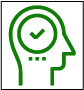 Step 4: Unit Instruction and ReflectionLesson Notes During InstructionLesson Notes During InstructionWhat modifications (instruction, timing, etc.) were made or are needed for specific lessons, activities, or resources?How effective (or ineffective) are specific lessons, activities, or resources for student learning?Which specific lessons, activities, or resources were or need to be changed?What modifications (instruction, timing, etc.) were made or are needed for specific lessons, activities, or resources?How effective (or ineffective) are specific lessons, activities, or resources for student learning?Which specific lessons, activities, or resources were or need to be changed?Review and Revise Post-InstructionReview and Revise Post-InstructionWhat parts of the lesson were a success?What were some challenges about the unit or lesson?How could the unit or lesson  be changed or improved?What parts of the lesson were a success?What were some challenges about the unit or lesson?How could the unit or lesson  be changed or improved?